Kedves Szülők! 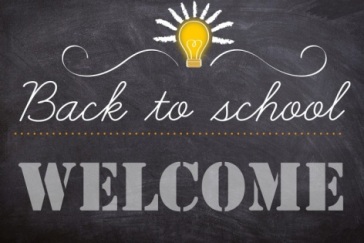 Tanévkezdéssel kapcsolatos információk:Tankönyvosztás:2022. augusztus 30-án (kedden), a régi épület földszintjén, az aulában. Bejárat a Szt. István téri főbejárat felől.A tankönyveket csak szülő veheti át, a diákok jelenléte nélkül, az adott évfolyamnak megfelelő idősávban. Több, különböző évfolyamba járó testvér esetén kérjük, egy, az Önök által kiválasztott idősávban vegyék át minden nálunk tanuló gyermekük tankönyvét. A tankönyvek hazaszállításához nagyobb méretű táskára van szükség. Az ökotudatosság erősítése miatt a könyveket nem csomagoljuk tanulónként nylonba.A tankönyvosztás rendje:A tankönyveket a diákok ingyen kapják, kivéve a kéttannyelvű osztályok speciális könyveit, amelyek árát kérjük, figyeljék honlapunkon. ÉtkezésrendelésEzen a napon van lehetőség étkezést rendelni (az ingyenességre vagy kedvezményes étkezés igénybevételére igazolást hozzanak: nagycsaládosoknál családi pótlék összegét tanúsító irat / határozat rendszeres gyermekvédelmi kedvezményről, / igazolás tartós betegség meglétéről). Ügyintézés helye: gazdasági iroda (régi épület földszint).Egyéb, intézendő feladatok:Nyakkendő, iskolapóló és üzenőfüzet vásárlás. Ezen felül, iskolapóló vásárlás mindenki számára elérhető 2.000,- Ft-os áron, igény szerint.További szép nyári napokat, örömteli készülődést kíván a Szignum tantestülete!7.00-10.001-2. évfolyam10.00-13.003-4. évfolyam13.00-16.005-6. évfolyam16.00-18.007-8. évfolyamÉvfolyamMegvásárolandóÖsszes költsége1.Póló, nyakkendő, üzenőfüzet, fénymásolási támogatás befizetése6.000,- Ft2-3-4.Üzenőfüzet, fénymásolási támogatás befizetése2.000,- Ft5.Nyakkendő, üzenőfüzet, fénymásolási támogatás befizetése4.000,- Ft6-7-8.Üzenőfüzet, fénymásolási támogatás befizetése2.000,- Ft